                    							*P/4299235*
REPUBLIKA HRVATSKA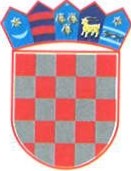 Ministarstvo mora, prometai infrastruktureLUČKA KAPETANIJA OSIJEKKLASA: 345-20/18-01/166URBROJ: 530-04-13-18-1OSIJEK, 03. rujna 2018. godinePRIOPĆENJE BRODARSTVU BROJ 75/2018Priopćava se zapovjednicima brodova, brodarskim poduzećima i ostalim sudionicima u plovidbi na rijeci Dravi da su djelatnici Agencije za vodne putove dana 03.09.2018. godine izvršili postavljanje oznaka na dionici plovnog puta rijeke Drave od rkm 22+000 do rkm 78+000. Izmjerene dubine na plovnom putu rijeke Drave su slijedeće:U cilju sigurne plovidbe nalaže se zapovjednicima brodova, brodarskim poduzećima i ostalim sudionicima u plovidbi da se pridržavaju navedenih gabarita u određivanju maksimalnog gaza plovila kod krcanja tereta.                                                                                                                  L U Č K I   K A P E T A N                                                                                                                kap. Tomislav Cicvarić, dipl.inž.Dostavlja se: MMPIAgencija za vodne putoveHrvatske vodeFeliks regulacija d.o.o.Luka Tranzit Osijek d.o.o.Vodogradnja Osijek d.d. Hidrogradnja d.o.o.Dunavski Lloyd Sisak d.o.o.Lučka uprava OsijekRiječni zdrugDBD VukovarVK IktusMNK RetfalaMNK DravaMNK NeptunEuroagentŠRSOBŽRkmPlovna oznakaDubina plovnog puta (dm)Dubina plovnog puta (dm)Dubina plovnog puta (dm)Dubina plovnog puta (dm)RkmPlovna oznakaDesna ivicaSredinaLijeva ivicaŠirina (m)03. 09. 2018. vodostaj VS  Osijek 2 cm,  Belišće 200, Donji Miholjac 104, Moslavina 120, Terezino polje -10703. 09. 2018. vodostaj VS  Osijek 2 cm,  Belišće 200, Donji Miholjac 104, Moslavina 120, Terezino polje -10703. 09. 2018. vodostaj VS  Osijek 2 cm,  Belišće 200, Donji Miholjac 104, Moslavina 120, Terezino polje -10703. 09. 2018. vodostaj VS  Osijek 2 cm,  Belišće 200, Donji Miholjac 104, Moslavina 120, Terezino polje -10703. 09. 2018. vodostaj VS  Osijek 2 cm,  Belišće 200, Donji Miholjac 104, Moslavina 120, Terezino polje -10703. 09. 2018. vodostaj VS  Osijek 2 cm,  Belišće 200, Donji Miholjac 104, Moslavina 120, Terezino polje -10723+400Plovak zeleni3533306023+700Plovak zeleni3432306024+000Plovak crveni2228306029+500Plovak zeleni3228246032+000Plovak crveni3033357035+300Plovak crveni2225276037+100Plovak crveni4540287038+900Plovak zeleni3228257039+300Plovak crveni2427267040+100Plovak crveni2435486040+300Plovak crveni2538406040+900Plovak zeleni2020187042+000Plovak crveni2227257043+200Plovak crveni4743307043+800Plovak zeleni3028277045+000Plovak crveni1927326049+700Plovak crveni 2530336050+500Plovak crveni1922245051+000Plovak crveni2626276053+800Plovak zeleni4335327055+500Plovak zeleni2639607056+300Plovak crveni3735337057+500Plovak crveni2428307059+800Plovak zeleni2828267064+000Plovak crveni2326296065+100Plovak crveni2425275065+500Plovak crveni2427307066+800Plovak crveni2829276071+800Plovak zeleni3033316075+500Plovak zeleni2830257077+500Plovak zeleni50424070